The Holy FriendshipofSt. James Episcopal Church 95 Route 2A | Preston, CT 06365860-889-0150 | email: office@stjamespreston.org&Grace Episcopal Church4 Chapel Hill Road | Yantic, CT 06389860-887-2082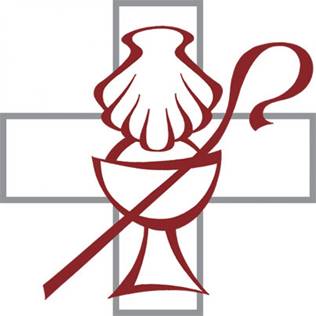 The Holy Baptism of Saylor Rose August 29, 2021 at 9:00 am The Fourteenth Sunday in Pentecost Join us for In-person worship at St. James, Live on Facebook: St. James Episcopal Church Preston,Grace Episcopal Church Yantic or on Zoom11:00 am 2nd In-person service at Grace Episcopal ChurchDue to the rise in COVID cases in the region, face masks will be required for worship indoors at all times except when receiving Holy Communion.  The Rev. Kim J. Litsey, Priest in ChargeRobert Peck, Worship Leader Mike LaFleur & Peter Leibert, MusiciansPlease join us for fellowship and refreshments in the Parish Hall following this service including our “Friends on Zoom”The Liturgy of the WordWelcomeOpening Hymn #561 Stand Up, Stand Up for Jesus Celebrant:  Blessed be God: Father, Son and Holy Spirit People:      And blessed be his kingdom, now and forever. AmenCelebrant:   There is one Body and on Spirit;People:       There is one hope in God’s call to us;Celebrant:   One Lord, one Faith, on Baptism;People:       One God and Father of all.Celebrant:  The Lord be with you.People:      And also with you.Celebrant:  Let us pray.The Gloria Glory to god in the highest,
   and peace to his people on earth.                                                                                                                           Lord God, heavenly King,
   almighty God and Father,
   we worship you, we give you thanks,
   we praise you for your glory.                                                                                                                               Lord Jesus Christ, only Son of the Father,
   Lord God, Lamb of God,                                                                                                                                                           you take away the sin of the world:
   have mercy on us;                                                                                                                                                       you are seated at the right hand
   of the Father:
   receive our prayer.                                                                                                                                                 For you alone are the Holy One,
   you alone are the Lord,                                                                                                                                              you alone are the Most High,
Jesus Christ, with the Holy Spirit,
   in the glory of God the Father, Amen. Celebrant:  The Lord be with you.People:      And also with you.Celebrant:  Let us pray.The CollectLord of all power and might, the author and giver of all good things: Graft in our hearts the love of your Name; increase in us true religion; nourish us with all goodness; and bring forth in us the fruit of good works; through Jesus Christ our Lord, who lives and reigns with you and the Holy Spirit, one God for ever and ever. Amen.The LessonsSong of Solomon 2:8-13The voice of my beloved!
Look, he comes,leaping upon the mountains,
bounding over the hills.My beloved is like a gazelle
or a young stag.Look, there he stands
behind our wall,gazing in at the windows,
looking through the lattice.My beloved speaks and says to me:"Arise, my love, my fair one,
and come away;for now the winter is past,
the rain is over and gone.The flowers appear on the earth;
the time of singing has come,and the voice of the turtledove
is heard in our land.The fig tree puts forth its figs,
and the vines are in blossom;
they give forth fragrance.Arise, my love, my fair one,
and come away." The Word of the Lord.People: Thanks be to God Psalm 45:1-2, 7-101 My heart is stirring with a noble song;
let me recite what I have fashioned for the king; *
my tongue shall be the pen of a skilled writer.2 You are the fairest of men; *
grace flows from your lips,
because God has blessed you for ever.7 Your throne, O God, endures for ever and ever, *
a scepter of righteousness is the scepter of your kingdom;
you love righteousness and hate iniquity.8 Therefore God, your God, has anointed you *
with the oil of gladness above your fellows.9 All your garments are fragrant with myrrh, aloes, and cassia, *
and the music of strings from ivory palaces makes you glad.10 Kings' daughters stand among the ladies of the court; *
on your right hand is the queen,
adorned with the gold of Ophir.The EpistleJames 1:17-27Every generous act of giving, with every perfect gift, is from above, coming down from the Father of lights, with whom there is no variation or shadow due to change. In fulfillment of his own purpose he gave us birth by the word of truth, so that we would become a kind of first fruits of his creatures. You must understand this, my beloved: let everyone be quick to listen, slow to speak, slow to anger; for your anger does not produce God's righteousness. Therefore rid yourselves of all sordidness and rank growth of wickedness, and welcome with meekness the implanted word that has the power to save your souls. But be doers of the word, and not merely hearers who deceive themselves. For if any are hearers of the word and not doers, they are like those who look at themselves in a mirror; for they look at themselves and, ongoing away, immediately forget what they were like. But those who look into the perfect law, the law of liberty, and persevere, being not hearers who forget but doers who act-they will be blessed in their doing. If any think they are religious, and do not bridle their tongues but deceive their hearts, their religion is worthless. Religion that is pure and undefiled before God, the Father, is this: to care for orphans and widows in their distress, and to keep oneself unstained by the worldThe Word of the Lord.                                                                                                                                      People: Thanks be to GodCelebrant:   The Holy Gospel of our Savior Jesus Christ, according to Mark.People:       Glory to you, Lord Christ. Mark 7:1-8, 14-15, 21-23When the Pharisees and some of the scribes who had come from Jerusalem gathered around him, they noticed that some of his disciples were eating with defiled hands, that is, without washing them. (For the Pharisees, and all the Jews, do not eat unless they thoroughly wash their hands, thus observing the tradition of the elders; and they do not eat anything from the market unless they wash it; and there are also many other traditions that they observe, the washing of cups, pots, and bronze kettles.) So the Pharisees and the scribes asked him, “Why do your disciples not live according to the tradition of the elders, but eat with defiled hands?” He said to them, “Isaiah prophesied rightly about you hypocrites, as it is written,‘This people honors me with their lips,
but their hearts are far from me;in vain do they worship me,
teaching human precepts as doctrines.’You abandon the commandment of God and hold to human tradition.”Then he called the crowd again and said to them, “Listen to me, all of you, and understand: there is nothing outside a person that by going in can defile, but the things that come out are what defile.” For it is from within, from the human heart, that evil intentions come: fornication, theft, murder, adultery, avarice, wickedness, deceit, licentiousness, envy, slander, pride, folly. All these evil things come from within, and they defile a person.”                                                                                                                                      The Gospel of the Lord.                                                                                                                                   People:  Praise to you, Lord Christ.The Homily	                                                                                                                     The Rev. Kim Litsey                                             ~ a short silence will be kept ~Presentation and Examination of the Candidates – The Baptism RiteCelebrant: The candidate for Holy Baptism will now be presented.[The Candidate, Parents and God Parents will come forward]Parents and Godparents: I present Saylor Rose to receive the Sacrament of Baptism. Celebrant: Will you be responsible for seeing that the child you present is brought up in the Christian faith and life? Parents and Godparents: I will, with God’s help. Celebrant: Will you by your prayers and witness help this child to grow into the full stature of Christ? Parents and Godparents: I will, with God’s help. Celebrant: Do you renounce Satan and all the spiritual forces of wickedness that rebel against God? Parents and Godparents: I renounce them. Celebrant: Do you renounce the evil powers of this world which corrupt and destroy the creatures of God? Parents and Godparents: I renounce them. Celebrant: Do you renounce all sinful desires that draw you from the love of God? Parents and Godparents: I renounce them. Celebrant: Do you turn to Jesus Christ and accept him as your Savior? Parents and Godparents: I do. Celebrant: Do you put your whole trust in his grace and love? Parents and Godparents: I do. Celebrant: Do you promise to follow and obey him as your Lord? Parents and Godparents:  I do. Celebrant: Will you who witness these vows do all in your power to support him in his life in Christ?People: We will.Celebrant: Let us join will him who is committing himself to Christ in renew our own baptismal covenant. Renewal of Baptismal Vows ~ Baptismal CovenantCelebrant:	Do you believe in God the Father?People:	I believe in God, the Father almighty, creator of heaven and earth.Celebrant:	Do you believe in Jesus Christ, the Son of God?People:	I believe in Jesus Christ, his only Son, our Lord,    He was conceived by the power of the Holy Spirit        and born of the Virgin Mary.     He suffered under Pontius Pilate,        was crucified, died, and was buried.    He descended to the dead.    On the third day he rose again.    He ascended into heaven,        and is seated at the right hand of the Father.    He will come again to judge the living and the dead.Celebrant:	Do you believe in God the Holy Spirit?People:	I believe in the Holy Spirit,    the holy catholic Church,    the communion of saints,    the forgiveness of sins,    the resurrection of the body,    and the life everlasting. Celebrant:	Will you continue in the apostles' teaching and		fellowship, in the breaking of the bread, and in the prayers?People:	I will, with God's help.Celebrant:	Will you persevere in resisting evil, and, whenever		you fall into sin, repent and return to the Lord?People:	I will, with God's help.Celebrant: 	Will you proclaim by word and example the Good		News of God in Christ?People:	I will, with God's help.Celebrant: 	Will you seek and serve Christ in all persons, loving		your neighbor as yourself?People:	I will, with God's help.Celebrant: 	Will you strive for justice and peace among all		people, and respect the dignity of every human being?People:	I will, with God's help.    Celebrant:     Will you cherish the wondrous works of God, and protect the beauty and integrity of all creation?People:         I will, with God’s help.Prayers for the CandidatesCelebrant: Let us now pray for Saylor Rose who is to receive the sacrament of new birth. Leader: Deliver her, O Lord, from the way of sin and death. People: Lord, hear our prayer. Leader: Open her heart to your grace and truth. People: Lord, hear our prayer. Leader: Fill her with your holy and life-giving Spirit. People: Lord, hear our prayer. Leader: Keep her in the faith and communion of your holy Church. People: Lord, hear our prayer. Leader: Teach her to love others in the power of the Spirit. People: Lord, hear our prayer. Leader: Send her into the world in witness to your love. People: Lord, hear our prayer. Leader: Bring her to the fullness of your peace and glory. People: Lord, hear our prayer. Celebrant: Grant, O Lord, that all who are baptized into the death of Jesus Christ your Son may live in the power of his resurrection and look for him to come again in glory; who lives and reigns now and for ever. Amen.Thanksgiving Over the WaterCelebrant: The Lord be with you.                                                    People: And also with you.                                                    Celebrant: Let us give thanks to the Lord our God.                      People: It is right to give him thanks and praise. Celebrant: We thank you, Almighty God, for the gift of water. Over it the Holy Spirit moved in the beginning of creation. Through it you led the children of Israel out of their bondage in Egypt into the land of promise. In it your Son Jesus received the baptism of John and was anointed by the Holy Spirit as the Messiah, the Christ, to lead us, through his death and resurrection, from the bondage of sin into everlasting life. We thank you, Father, for the water of Baptism. In it we are buried with Christ in his death. By it we share in his resurrection. Through it we are reborn by the Holy Spirit. Therefore in joyful obedience to your Son, we bring into his fellowship those who come to him in faith, baptizing him in the Name of the Father, and of the Son, and of the Holy Spirit. Now sanctify this water, we pray you, by the power of your Holy Spirit, that those who here are cleansed from sin and born again may continue for ever in the risen life of Jesus Christ our Savior. To him, to you, and to the Holy Spirit, be all honor and glory, now and for ever. Amen.The BaptismSaylor Rose, I baptize you in the Name of the Father, and of the Son, and of the Holy Spirit. Amen.  Let us pray. Heavenly Father, we thank you that by water and the Holy Spirit you have bestowed upon these your servants the forgiveness of sin, and have raised them to the new life of grace. Sustain them, O Lord, in your Holy Spirit. Give them an inquiring and discerning heart, the courage to will and to persevere, a spirit to know and to love you, and the gift of joy and wonder in all your works. Amen.  Saylor Rose, you are sealed by the Holy Spirit in Baptism and marked as Christ’s own for ever. Amen. Celebrant: Let us welcome the newly baptized. The PeaceCelebrant: The peace of the Lord be always with you.People:     And also with you. † THE HOLY COMMUNION †Offertory Hymn #703 Lead Us Oh Father in the Path of PeaceThe Presentation of the Gifts: The Doxology	Praise God from whom all blessings flow,	Praise Him all creatures here below,	Praise Him above ye heavenly hosts.	Praise Father, Son and Holy Ghost. Amen                                                                                                                                   † THE GREAT THANKSGIVING † Eucharistic Prayer A                                                                                                                    | BCP Page 361                                                                                                           Celebrant: 	The Lord be with you.People:	And also with you.Celebrant:	Lift up your hearts.People:	We lift them to the Lord.Celebrant:	Let us give thanks to the Lord our God. People:	It is right to give him thanks and praise.Celebrant: It is right, and a good and joyful thing, always and everywhere to give thanks to you, Father Almighty, Creator of heaven and earth. Because in Jesus Christ our Lord you have received us as your sons and daughters, made us citizens of your kingdom, and given us the Holy Spirit to guide us into all truth. Therefore we praise you, joining our voices with Angels and Archangels and with all the company of heaven, who for ever sing this hymn to proclaim the glory of your Name:Celebrant and People:Holy, holy, holy Lord, God of power and might, heaven and earth are full of your glory.Hosanna in the highest.Blessed is he who comes in the name of the Lord.Hosanna in the highest.Celebrant: Holy and gracious Father: In your infinite love you made us for yourself; and, when we had fallen into sin and become subject to evil and death, you, in your mercy, sent Jesus Christ, your only and eternal Son, to share our human nature, to live and die as one of us, to reconcile us to you, the God and Father of all.He stretched out his arms upon the cross, and offered himself in obedience to your will, a perfect sacrifice for the whole world..At the following words concerning the bread, the Celebrant is to hold it or lay a hand upon it; and at the words concerning the cup, to hold or place a hand upon the cup and any other vessel containing wine to be consecrated.On the night he was handed over to suffering and death, our Lord Jesus Christ took bread; and when he had given thanks to you, he broke it, and gave it to his disciples, and said, “Take, eat: This is my Body, which is given for you. Do this for the remembrance of me.”After supper he took the cup of wine; and when he had given thanks, he gave it to them, and said, “Drink this, all of you: This is my Blood of the new Covenant, which is shed for you and for many for the forgiveness of sins. Whenever you drink it, do this for the remembrance of me.”Therefore we proclaim the mystery of faith:Celebrant and People:Christ has died.Christ is risen.Christ will come again.Celebrant: We celebrate the memorial of our redemption, O Father, in this sacrifice of praise and thanksgiving. Recalling his death, resurrection, and ascension, we offer you these gifts.Sanctify them by your Holy Spirit to be for your people the Body and Blood of your Son, the holy food and drink of new and unending life in him. Sanctify us also that we may faithfully receive this holy Sacrament, and serve you in unity, constancy, and peace; and at the last day bring us with all your saintsinto the joy of your eternal kingdom.All this we ask through your Son Jesus Christ. By him, and with him, and in him, in the unity of the Holy Spirit all honor and glory is yours, Almighty Father, now and forever.  Amen.And now, as our Savior Christ has taught us, we are bold to say, The Lord’s Prayer                                                                                                                          | BCP Page 364                                                                                                            Our Father, who art in heaven,    hallowed be thy Name,    thy kingdom come,   thy will be done,       on earth as it is in heaven. Give us this day our daily bread. And forgive us our trespasses,      as we forgive those        who trespass against us. And lead us not into temptation,      but deliver us from evil. For thine is the kingdom,      and the power, and the glory,     for ever and ever. Amen.The Breaking of the Bread Celebrant:  Christ our Passover is sacrificed for us,People:      Therefore let us keep the feast.Celebrant: The Gifts of God for the People of God.~ silence ~Communion Hymn #341 For the Bread Which You Have BrokenA Prayer for Communion Celebrant: Let us pray.People: God of love and grace, of justice and peace, we give you thanks that in the Holy Sacrament you assure us of your presence within us, within the body of Christ, and the faithful through all the generations. Grant that we who have witnessed anew these holy mysteries, even when unable to receive the physical elements of the Sacrament, may be moved by your indwelling Spirit ever more fully to embody your holy and life-giving presence, reshaping in your likeness the world around us, until we are gathered at last into the fullness of your glorious and eternal presence; through Christ our Risen Lord. Amen.Blessing †May the Spirit of truth lead you into all truth, giving you grace to confess that Jesus Christ is Lord, and to proclaim the wonderful works of God; and the blessing of God Almighty, the Father, the Son, and the Holy Spirit, be among you, and remain with you always. Amen.Closing Hymn #215 See the Conqueror Mounts in Triumph    The DismissalCelebrant: Let us go forth in the name of Christ. People:    Thanks be to God.   Announcements    We welcome into the body of Christ the newly baptized Saylor Rose. News & Announcements  Our annual Holy Friendship Prayer Service and Gathering will be on September 12 at 10 am. The service will be outside at St. James, In-person only. If you wish, bring food for your family and stay for fellowship! Scripture & Compline:     Thursdays, 7pm via ZoomGuided Healing Prayers: Fridays, 8am via Zoom.